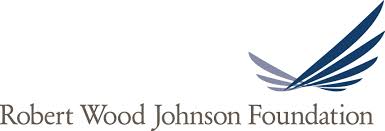 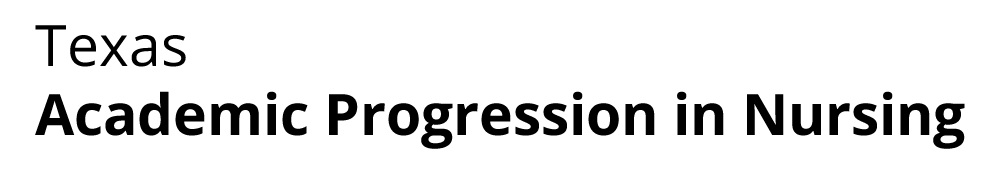 Online Rural Nurse Residency Program ApplicationSend completed application to apin@texasnurses.org or fax to: 512-452-0648; Attn: APIN Program Mgr.Visit us at www.texasapin.orgInstructions: Section A: fill out if you are a new BSN interested in working in a rural area in Texas. Section B: fill out if you are a rural nursing leader interested in hiring a new BSN nurse. Send completed application to apin@texasnurses.org or fax to: 512-452-0648; Attn: APIN Program Mgr.Instructions: Section A: fill out if you are a new BSN interested in working in a rural area in Texas. Section B: fill out if you are a rural nursing leader interested in hiring a new BSN nurse. Send completed application to apin@texasnurses.org or fax to: 512-452-0648; Attn: APIN Program Mgr.Instructions: Section A: fill out if you are a new BSN interested in working in a rural area in Texas. Section B: fill out if you are a rural nursing leader interested in hiring a new BSN nurse. Send completed application to apin@texasnurses.org or fax to: 512-452-0648; Attn: APIN Program Mgr.SECTION A: New BSN to CompleteSECTION A: New BSN to CompleteSECTION A: New BSN to CompleteName:      Name:      Name:      Phone:      Email:      Email:      Address:      Address:      Address:      Nursing School:      Traditional BSN Nursing Program RN-BSN Program Traditional BSN Nursing Program RN-BSN Program Date of Graduation:      Are you a currently employed? Yes/No      If Yes, where?      Position:      Position:      Date Available to Start Rural Nurse Residency:      Date Available to Start Rural Nurse Residency:      Date Available to Start Rural Nurse Residency:      Other Health Care Experience Intern/Extern    Nurse’s Aide    Other, specify:      Other Health Care Experience Intern/Extern    Nurse’s Aide    Other, specify:      Other Health Care Experience Intern/Extern    Nurse’s Aide    Other, specify:      Please describe why you are interested in working in a rural hospital:Please describe why you are interested in working in a rural hospital:Please describe why you are interested in working in a rural hospital:Section B: Rural Nurse Leader to CompleteSection B: Rural Nurse Leader to CompleteSection B: Rural Nurse Leader to CompleteName of Hospital:      Name of Hospital:      Name of Hospital:      Address:      Address:      Address:      Contact Name:      Contact Email:      Contact Email:      Contact Phone:      # of BSNs planning to hire:      # of BSNs planning to hire:      Expected Start Date of Rural Nurse Resident(s):       Expected Start Date of Rural Nurse Resident(s):       Expected Start Date of Rural Nurse Resident(s):       Number of BSN prepared nurses on staff      Number of BSN prepared nurses on staff      Facility size (# of Beds):      